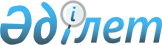 Жер қатынастары саласындағы мемлекеттік қызметтердің регламенттерін бекіту туралы
					
			Күшін жойған
			
			
		
					Солтүстік Қазақстан облысы Мағжан Жұмабаев аудандық әкімдігінің 2013 жылғы 1 ақпандағы N 29 қаулысы. Солтүстік Қазақстан облысының Әділет департаментінде 2013 жылғы 7 наурызда N 2217 тіркелді. Күші жойылды - Солтүстік Қазақстан облысы Мағжан Жұмабаев ауданы әкімдігінің 2013 жылғы 24 мамырдағы N 184 қаулысымен

      Ескерту. Күші жойылды - Солтүстік Қазақстан облысы Мағжан Жұмабаев ауданы әкімдігінің 24.05.2013 N 184 қаулысымен      Қазақстан Республикасының «Әкiмшiлiк рәсiмдер туралы» 2000 жылғы 27 қарашадағы Заңының 9–1 бабына сәйкес Солтүстік Қазақстан облысы Мағжан Жұмабаев ауданының әкiмдiгi ҚАУЛЫ ЕТЕДI:

      1. Қоса беріліп отырған:

      1) «Мемлекет жеке меншікке сататын нақты жер учаскелерінің кадастрлық (бағалау) құнын бекіту» мемлекеттік қызмет регламенті;

      2)«Жер учаскелерін қалыптастыру жөніндегі жерге орналастыру жобаларын бекiту» мемлекеттік қызмет регламенті;

      3) «Жер учаскесінің нысаналы мақсатын өзгертуге шешім беру» мемлекеттік қызмет регламенті;

      4) «Iздестіру жұмыстарын жүргізу үшiн жер учаскесін пайдалануға рұқсат беру» мемлекеттік қызмет регламенті.

      2. Мағжан Жұмабаев ауданы әкімдігінің 2012 жылғы 01 маусымдағы   № 262 «Солтүстік Қазақстан облысы Мағжан Жұмабаев ауданының жер қатынастар бөлімі» мемлекеттік көрсетілетін мемлекеттік қызметтер регламенттерін бекіту туралы» қаулысына (нормативтік құқықтық актілерді тіркеудің мемлекеттік Тізілімінде № 13-9-163 бойынша тіркелген, 2012 жылғы 17 тамыздағы «Мағжан жұлдызы», «Вести» аудандық газеттерінің № 33 санында жарияланған) қаулысы жойылды деп танылсын.

      3.Осы қаулының орындалуын бақылау Солтүстік Қазақстан облысы Мағжан Жұмабаев ауданы әкімінің орынбасары А.Д. Қабдөшівке жүктелсін.

      4. Осы қаулы алғашқы ресми жарияланған күннен бастап күнтізбелік он күн өткен соң қолданысқа енгізіледі.      Аудан әкімі           В. Бубенко

Солтүстік Қазақстан облысы

Мағжан Жұмабаев ауданы әкімдігінің

2013 жылғы 1 ақпандағы № 29

қаулысымен бекітілді 

«Мемлекет жеке меншікке сататын нақты жер учаскелерінің кадастрлық (бағалау) құнын бекіту» мемлекеттік қызмет регламенті

1. Негізгі ұғымдар

      1.Осы «Мемлекет жеке меншікке сататын нақты жер учаскелерінің кадастрлық (бағалау) құнын бекіту» Регламентінде (бұдан әрі – Регламент) келесі түсініктер пайдаланылады:

      1) құрылымдық-функционалдық бірліктер – бұл уәкілетті органдардың жауапты тұлғалары, мемлекеттік органдардың құрылымдық бөлімшелері, мемлекеттік органдар, ақпараттық жүйелер немесе олардың кіші жүйелері;

      2) уәкілетті орган – «Солтүстік Қазақстан облысы Мағжан Жұмабаев ауданының жер қатынастары бөлімі» мемлекеттік мекемесі. 

2. Жалпы ережелер

      2. «Мемлекет жеке меншікке сататын нақты жер учаскелерінің кадастрлық (бағалау) құнын бекіту» мемлекеттiк қызметiн (бұдан әрi – мемлекеттiк қызмет) жер учаскесiнiң орналасқан жерi бойынша жер қатынастары саласындағы функцияларды жүзеге асыратын, 150800, Солтүстік Қазақстан облысы, Мағжан Жұмабаев ауданы, Булаево қаласы, Юбилейный көшесі, 31, телефон 871531 2-07-30 мекенжайында орналасқан ауданның жергiлiктi атқарушы орган (бұдан әрi – жергiлiктi атқарушы орган) көрсетіледі.

      3. Көрсетілетін мемлекеттік қызмет нысаны: автоматтандырылмаған.

      4. Мемлекеттік қызмет Қазақстан Республикасының 2003 жылғы 20 маусымдағы Жер кодексінің 14-1 бабы және «Жер қатынастары, геодезия және картография саласында Қазақстан Республикасының Жер ресурстарын басқару агенттігі мен жергілікті атқарушы органдар көрсететін мемлекеттік қызметтердің стандарттарын бекіту және «Жеке және заңды тұлғаларға көрсетілетін мемлекеттік қызметтердің тізілімін бекіту туралы» Қазақстан Республикасы Үкіметінің 2010 жылғы 20 шілдедегі № 745 қаулысына өзгерістер енгізу туралы» Қазақстан Республикасы Үкіметінің 2012 жылғы 1 қарашадағы № 1392 қаулысы негізінде көрсетіледі.

      5. Мемлекеттік қызмет тегін көрсетіледі.

      6. Мемлекеттік қызмет көрсету тәртібі және қажетті құжаттар туралы толық ақпарат жер ресурстарын басқару жөніндегі Қазақстан Республикасы Жер ресурстарын басқару агенттігінің www.auzr.kz  интернет-ресурсында, mzh-zher@sko.kz интернет-ресурсында, уәкілетті органның стенділерінде және бұқаралық ақпарат құралдарында мемлекеттік және орыс тілдерінде жарияланады.

      7. Мемлекеттік қызмет көрсету нәтижесі қағаз тасымалдағышта жер учаскесінің кадастрлық (бағалық) құнының бекітілген актісі немесе мемлекеттік қызмет көрсетуден бас тарту себебі жазбаша көрсетілген ол туралы уәжделген жауап беру болып табылады.

      8. Уәкілетті органның жұмыс кестесі: дүйсенбіден жұма күнін қоса алғанда күн сайын сағат 9-00-ден 18-00-ге дейін, түскі үзіліс 13-00-ден 14-00-ге дейін, демалыс күндері: сенбі, жексенбі және «Қазақстан Республикасындағы мерекелер туралы» 2001 жылғы 13 желтоқсандағы Қазақстан Республикасының Заңына сәйкес мереке күндері.

      Қабылдау кезекке тұру тәртібімен жедел қызмет көрсетусіз жүзеге асырылады.

      9. Мемлекеттік қызмет уәкілетті органның ғимаратында көрсетіледі. Залда күту орындықтары, өтініш бланкілерінің үлгілері бар стендттер, өтініш бланкілері бар тағандар орналастырылады. 

3. Мемлекеттік қызмет көрсету тәртібіне қойылатын талаптар

      10. Мемлекеттік қызмет жеке және заңды тұлғаларға (бұдан әрі – мемлекеттік қызмет алушы) көрсетіледі.

      11. Мемлекеттік қызмет көрсету мерзімдері:

      1) мемлекеттік қызмет алушымен осы Регламенттің 12 тармағында көрсетілген құжаттарды тапсырған күннен бастап – 3 жұмыс күні ішінде;

      2) құжаттарды тапсыру және алу кезінде кезекті күтудің максималды уақыты – 30 минут;

      3) құжаттарды тапсыру және алу кезінде қызмет көрсетудің максималды уақыты – 30 минут.



      12. Мемлекеттік қызмет алу үшін мемлекеттік қызмет алушы мыналарды ұсынады:

      1) осы Регламенттің 1 қосымшасына сәйкес нысанда өтініш;

      2) мемлекеттік қызметті алушының жеке басын куәландыратын құжаттың көшірмесі не мемлекеттік қызметті алушының атынан берілген сенімхаттың және сенім білдірілген тұлғаның жеке басын куәландыратын құжаттың көшірмесі – жеке тұлғалар үшін;

      3) заңды тұлғаны мемлекеттік тіркеу туралы куәлік, заңды тұлға өкілінің өкілеттігін растайтын құжат және мемлекеттік қызметті алушының жеке басын куәландыратын құжат көшірмесі – заңды тұлғалар үшін;

      4) осы регламенттің 2-қосымшасына сәйкес мемлекеттік жер кадастрын жүргізетін мемлекеттік кәсіпорынмен есептелген жер учаскесінің бағалау құнын айқындау актісі;

      5) тиісті жергілікті атқарушы органдармен құрылған жер учаскесіне құқық беру туралы жер комиссиясының оң қорытындысының көшірмесі.

      Тұлғаның жеке куәлігінің немесе сенімхаттың көшірмелерін тексеру үшін құжаттардың түпнұсқалары ұсынылады, олар тексерілгеннен кейін қайтарылады.

      13. Өтініш бланкілері уәкілетті органның кеңсе қызметкерлерімен беріледі.

      14. Құжаттарды қабылдау уәкілетті органның уәкілетті тұлғасымен жүзеге асырылады.

      15. Уәкілетті орган мемлекеттік қызмет алушыға осы Регламенттің  12-тармағында көрсетілген құжаттардың қабылдағаны туралы қолхат береді, онда:

      1) сұраудың нөмірі және қабылданған күні;

      2) сұрау салынған мемлекеттік қызмет түрі;

      3) қоса берілген құжаттардың саны мен атаулары;

      4) құжаттарды беру күні (уақыты) және орны;

      5) мемлекеттік қызмет көрсету үшін өтінішті қабылдаған адамның тегі, аты, әкесінің аты мен лауазымы көрсетіледі.

      16. Бекiтілген жер учаскесінің кадастрлық (бағалау) құны актісі мемлекеттік қызмет алушының жеке өзіне немесе сенімхат бойынша уәкілетті тұлғаға беріледі.

      17. Мемлекеттік қызмет алушы осы регламенттің 12-тармағында көрсетілген құжаттарды табыс етпеген жағдайда, мемлекеттік қызмет көрсетуден бас тартылады.

      Мемлекеттік қызмет алушыға көрсетілген өтінім келіп түскен күнінен бастап бір күн ішінде жер учаскесінің кадастрлық (бағалау) құны актісін бекітуді тоқтатуға себеп болған құжатты, рәсімдеудің тоқтатылуын жоюға мемлекеттік қызмет алушының қажетті іс-әрекетерін көрсете отырып және оның мерзімі туралы жазбаша хабардар етеді.

      Уәкілетті орган белгіленген мерзімде мемлекеттік қызмет алушыға бекiтілген жер учаскесінің кадастрлық (бағалау) құны актісін немесе қызмет беруден бас тарту туралы уәжделген жауап бермеген жағдайда, онда беру мерзімінің өткен күнінен бастап жер учаскесінің кадастрлық (бағалау) құны актісі бекітілді деп есептеледі.

      18. Мемлекеттік қызмет алушыдан өтініш қабылдау күнінен бастап мемлекеттік қызмет нәтижесін беру күніне дейінгі мемлекеттік қызмет көрсету сатылары:

      1) мемлекеттік қызмет алушы уәкілетті органның жауапты маманына өтініш және қажетті құжаттарды тапсырады, жауапты маман өтінішті тіркеуді жүргізеді, мемлекеттік қызмет алушыға құжаттарды қабылдағаны туралы қолхат береді және құжаттарды қарау үшін уәкілетті органның басшысына жолдайды;

      2) уәкілетті органның басшысы келіп түскен құжаттармен танысуды іске асырады, қарар белгілейді және құжаттарды уәкілетті органның жауапты орындаушыға жібереді;

      3) уәкілетті органның жауапты орындаушы келіп түскен құжаттарды қарайды, жер учаскесінің кадастрлік (бағалау) құны актісін немесе бас тарту себебі көрсетіліп мемлекеттік қызмет ұсынудан бас тарту туралы уәжделген жауапты дайындайды, уәкілетті органның басшысына қол қою үшін жібереді;

      4) уәкілетті органның басшысы жер учаскесінің кадастрлік (бағалау) құны актіге немесе бас тарту себебі көрсетіліп мемлекеттік қызмет ұсынудан бас тарту туралы уәжделген жауабына қол қояы, уәкілетті органның жауапты маманына жолдайды;

      5) уәкілетті органның жауапты маманы мемлекеттік қызмет нәтижесін тіркейді және мемлекеттік қызмет алушыға береді. 

4. Мемлекеттік қызмет көрсету процесіндегі

әрекет (өзара іс-әрекет) тәртібін сипаттау

      19. Мемлекеттік қызмет көрсету процесіне келесі құрылымдық-функцияналдық бірліктер қатысады (бұдан әрі – ҚФБ):

      1) уәкілетті органның басшысы;

      2) уәкілетті органның жауапты маманы;

      3) уәкілетті органның жауапты орындаушы.

      20. Әрбір әкімшілік әрекетті орындау мерзімі көрсетіліп әрбір ҚФБ-мен әкімшілік әрекеттің (үдерістің) өзара әрекеті мен бір ізділіктің мәтіндік кестелік сипаттамасы осы Регламенттің 3 қосымшасында көрсетілген.

      21. ҚФБ мен мемлекеттік қызмет көрсету үдерісіндегі әкімшілік әрекеттердің логикалық бір ізділігі арасындағы өзара байланысты көрсететін сызба (мемлекеттік қызмет көрсету үдерісінде) осы Регламенттің 4 қосымшасында көрсетілген. 

5. Мемлекеттік қызмет көрсететін лауазымды тұлғаның жауапкершілігі

      22. Мемлекеттік қызметтер көрсетуге жауапты тұлғалар мемлекеттік қызмет көрсетуге қатысатын уәкілетті органның басшысы, уәкілетті органның жауапты лауазымдық тұлғалары (бұдан әрі – лауазымды тұлғалар).

      Лауазымды тұлғалар мемлекеттік қызмет көрсетудің сапасы мен тиімділігіне, сондай-ақ мемлекеттік қызмет көрсету барысындағы қабылдаған шешім мен әрекетке (әрекетсіздікке), Қазақстан Республикасының заңнамасымен қаралған тәртіптегі белгіленген мерзімде мемлекеттік қызмет көрсетудің жүзеге асырылуына жауапкершілікте болады.

«Мемлекет жеке меншікке сататын

нақты жер учаскелерінің кадастрлық

(бағалау) құнын бекіту»

мемлекеттік қызмет регламентіне

1-қосымша

_________________________________________

(уәкілетті органның атауы)

жер қатынастары бойынша

уәкілетті органның бастығы

_________________________________

(тегі, аты, әкесінің аты)

_________________________________

(жеке тұлғаның тегі, аты, әкесінің аты _________________________________________

не заңды тұлғаның толық атауы)

_________________________________________

(жеке немесе заңды тұлғаның жеке _________________________________________

басын куәландыратын құжаттардың

_________________________________________

деректемелері, байланыс телефоны,

_________________________________________

мекенжайы) 

Өтініш

________________________________________________________ мекенжайында

(жер учаскесінің орналасқан жері)

орналасқан жер учаскесінің кадастрлық (бағалау) құны актісін бекітуіңізді сұраймын.

Күні __________ Өтініш беруші________________________________

                              (жеке немесе заңды тұлғаның не

      ___________________________________

      уәкілетті тұлғаның тегі, аты,

      _________________________________

      әкесінің аты, қолы)

____________________________

«Мемлекет жеке меншікке сататын

нақты жер учаскелерінің кадастрлық

(бағалау) құнын бекіту»

мемлекеттік қызмет регламентіне

2-қосымша 

Жер учаскесінің кадастрлық (бағалау) құнын айқындау актісі

1. Акті азамат (ша) өтінімі негізінде жасалды _____________________________________________________________________

                        (тегі, аты, әкесінің аты)

заңды тұлғаның

_____________________________________________________________________

                        (заңды тұлғаның атауы)

_____________________________________________________________________

    жер учаскесін бағалауға байланысты өтінімі негізінде жасалады.

2. Жер учаскесінің пайдалану мақсаты: _____________________________________________________________________

3. Жер учаскесінің орналасқан жері: _____________________________________________________________________

4. Жер учаскесінің бағалау құнының есебі (жер пайдалану құқығы)

      5. Жер учаскесінің кадастрлық (бағалау) құны __________________________________________________________ құрайды.

            (жазбаша сомасы)

      Осы акт анықталды _____________________________________________

                        (жер кадастрын жүргізетін кәсіпорынның атауы)

      М.О. ______________ ___________________________________________

               (қолы)       (басшының тегі, аты, әкесінің аты)

      М.О. __________________________________________________________

          (қолы ) (уәкілеті орган бастығының тегі, аты, әкесінің аты)

      Күні «____» ____________

«Мемлекет жеке меншікке сататын

нақты жер учаскелерінің кадастрлық

(бағалау) құнын бекіту»

мемлекеттік қызмет регламентіне

3-қосымша 

Әрбір әкімшілік әрекетті орындау мерзімі көрсетіліп әрбір ҚФБ-мен әкімшілік әрекеттің (үдерістің) өзара әрекеті мен бір ізділіктің мәтіндік кестелік сипаттамасы

1 кесте. ҚФБ әрекетін сипаттау 

Пайдалану нұсқалары. Негізгі үдеріс 

Пайдалану нұсқалары. Баламалы үдеріс

«Мемлекет жеке меншікке сататын

нақты жер учаскелерінің кадастрлық

(бағалау) құнын бекіту»

мемлекеттік қызмет регламентіне

4-қосымша 

ҚФБ мен мемлекеттік қызмет көрсету үдерісіндегі әкімшілік әрекеттердің логикалық бір ізділігі мен өзара әрекетін

көрсететін сызба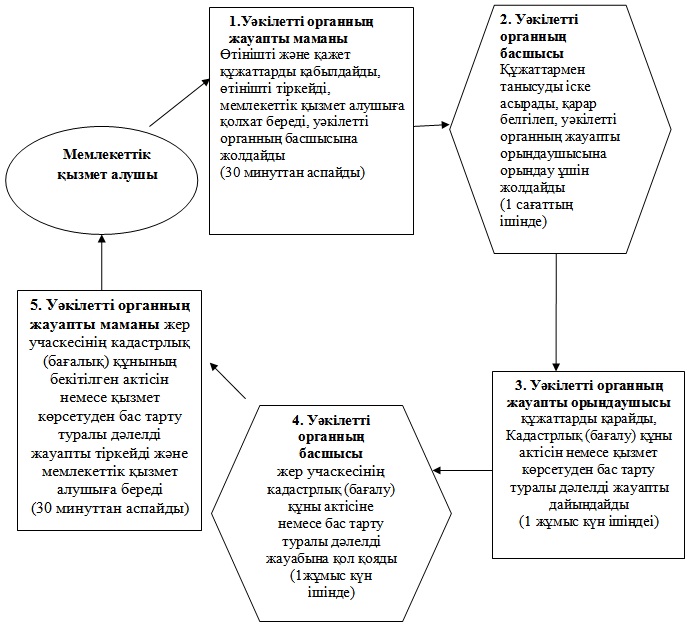 

Солтүстік Қазақстан облысы

Мағжан Жұмабаев ауданы әкімдігінің

2013 жылғы 1 ақпандағы № 29

қаулысымен бекітілді 

«Жер учаскелерін қалыптастыру жөніндегі

жерге орналастыру жобаларын бекiту»

мемлекеттік қызмет регламенті

1. Негізгі ұғымдар

      1. Осы «Жер учаскелерін қалыптастыру жөніндегі жерге орналастыру жобаларын бекiту» Регламентінде (бұдан әрі – Регламент) келесі түсініктер пайдаланылады:

      1) құрылымдық-функционалдық бірліктер – бұл уәкілетті органдардың жауапты тұлғалары, мемлекеттік органдардың құрылымдық бөлімшелері, мемлекеттік органдар, ақпараттық жүйелер немесе олардың кіші жүйелері;

      2) уәкілетті орган – «Солтүстік Қазақстан облысы Мағжан Жұмабаев ауданының жер қатынастары бөлімі» мемлекеттік мекемесі. 

2. Жалпы ережелер

      2. «Жер учаскелерін қалыптастыру жөніндегі жерге орналастыру жобаларын бекiту» мемлекеттік қызмет (бұдан әрі – мемлекеттік қызмет) 150800, Солтүстік Қазақстан облысы, Мағжан Жұмабаев ауданы, Булаев қаласы, Юбилейная көшесі, 31, телефон 8(71531) 2-07-30 мекенжайында орналасқан «Солтүстік Қазақстан облысы Мағжан Жұмабаев ауданының жер қатынастары бөлімі» мемлекеттік мекемесімен (бұдан әрі – уәкілетті орган) көрсетеді.

      3. Көрсетілетін мемлекеттік қызмет нысаны: автоматтандырылмаған.

      4. Мемлекеттік қызмет Қазақстан Республикасының 2003 жылғы 20 маусымдағы Жер кодексінің 14-1 бабы, 150 бабы (бұдан әрі - Қазақстан Республикасының Жер кодексі) және «Жер қатынастары, геодезия және картография саласында Қазақстан Республикасының Жер ресурстарын басқару агенттігі мен жергілікті атқарушы органдар көрсететін мемлекеттік қызметтердің стандарттарын бекіту және «Жеке және заңды тұлғаларға көрсетілетін мемлекеттік қызметтердің тізілімін бекіту туралы» Қазақстан Республикасы Үкіметінің 2010 жылғы 20 шілдедегі № 745 қаулысына өзгерістер енгізу туралы» Қазақстан Республикасы Үкіметінің 2012 жылғы 1 қарашадағы № 1392 қаулысы негізінде көрсетіледі.

      5. Мемлекеттік қызмет тегін көрсетіледі.

      6. Мемлекеттік қызмет көрсету тәртібі және қажетті құжаттар туралы толық ақпарат Қазақстан Республикасы Жер ресурстарын басқару агенттігінің www.auzr.kz интернет-ресурсында, mzh-zher@sko.kz уәкілетті органның арнайы ақпараттық стенділерінде орналастырылады және бұқаралық ақпарат құралдарында мемлекеттік және орыс тілдерінде жарияланады.

      7. Мемлекеттік қызмет көрсету нәтижесі қағаз тасымалдағышта жер телімін қалыптастыру бойынша бекітілген жерге орналастыру жобасы немесе мемлекеттік қызмет көрсетуден бас тарту себебі жазбаша көрсетілген ол туралы уәжделген жауап беру болып табылады.

      8. Уәкілетті органның жұмыс кестесі: дүйсенбіден жұма күнін қоса алғанда күн сайын сағат 9-00-ден 18-00-ге дейін, түскі үзіліс 13-00-ден 14-00-ге дейін, демалыс күндері: сенбі, жексенбі және «Қазақстан Республикасындағы мерекелер туралы» 2001 жылғы 13 желтоқсандағы Қазақстан Республикасының Заңына сәйкес мереке күндері.

      Қабылдау кезекке тұру тәртібімен жедел қызмет көрсетусіз жүзеге асырылады.

      9. Мемлекеттік қызмет уәкілетті органның ғимаратында көрсетіледі. Залда күту орындықтары, өтініш бланкілерінің үлгілері бар стендттер, өтініш бланкілері бар тағандар орналастырылады. 

2.Мемлекеттік қызмет көрсету тәртібіне қойылатын талаптар

      10. Мемлекеттік қызмет жеке және заңды тұлғаларға (бұдан әрі – мемлекеттік қызмет алушы) көрсетіледі.

      11. Мемлекеттік қызмет көрсету мерзімдері:

      1) мемлекеттік қызмет алушымен осы Регламенттің 12 тармағында көрсетілген құжаттарды тапсырған күннен бастап – 7 жұмыс күні;

      2) құжаттарды тапсыру және алу кезінде күтудің максималды уақыты – 30 минут;

      3) құжаттарды тапсыру және алу кезінде қызмет көрсетудің максималды уақыты – 30 минут.



      12. Мемлекеттік қызмет алу үшін мемлекеттік қызмет алушы мыналарды ұсынады:

      1) жер теліміне жеке меншік құқығын және жер пайдалану құқығын сұрау кезінде:

      осы Регламенттің 1 қосымшасына сәйкес нысан бойынша жерге орналастыру жобасын бекітуге өтініш;

      тиісті жергілікті атқарушы органдармен құрылған жер учаскелерін жеке меншікке беру бойынша жер комиссиясының оң қорытындысының көшірмесі;

      жобаланып отырған учаскенің орналасу орнының (жерге орналастыру объектісінің шекарасы мен олардың координаттары) мемлекеттік жер кадастрының автоматтандырылған ақпараттық жүйесіндегі графикалық мәліметтерге сәйкестігі бойынша мемлекеттік жер кадастрын жүргізетін кәсіпорынмен келісілген жерге орналастыру жобасы;

      жер учаскесінің бағалық (кадастрлық) құнын айқындау актісі (қажет болғанда);

      мемлекеттік қызмет алушының жеке басын куәландыратын құжаттың көшірмесі не мемлекеттік қызмет алушының атынан берілген сенімхаттың және сенім білдірілген тұлғаның жеке басын куәландыратын құжаттың көшірмесі – жеке тұлға үшін;

      заңды тұлғанын мемлекеттік тіркеліуі туралы куәлігі, заңды тұлғанын өкілеттігін куәландыратын құжат және мемлекеттік қызмет алушының жеке басын куәландыратын құжаттың көшірмесі – заңды тұлға үшін;

      2) жер учаскесінің сәйкестендіру сипаттамалары өзгерген жағдайда:

      осы осы Регламенттің 1-қосымшасына сәйкес нысандағы жерге орналастыру жобасын бекітуге өтініш;

      мемлекеттік жер кадастрын жүргізетін мемлекеттік кәсіпорынмен мемлекеттік жер кадастрының автоматтандырылған ақпараттық жүйесінде жобаланып отырған учаскенің (жерге орналастыру объектісінің шекарасы мен олардың координаттары) орналасу орынының сәйкестігі жөнінде келісілген, жерге орналастыру жобасы;

      жер учаскесінің кадастрлық (бағалау) құнын айқындау актісі (қажет болғанда);

      мемлекеттік қызмет алушының жеке басын куәландыратын құжаттың көшірмесі не мемлекеттік қызмет алушының атынан берілген сенімхаттың және сенім білдірілген тұлғаның жеке басын куәландыратын құжаттың көшірмесі – жеке тұлға үшін;

      заңды тұлғанын мемлекеттік тіркеліуі туралы куәлігі, заңды тұлғанын өкілеттігін куәландыратын құжат және мемлекеттік қызмет алушының жеке басын куәландыратын құжаттың көшірмесі – заңды тұлға үшін.

      Тұлғаның жеке куәлігінің немесе сенімхаттың көшірмелерін тексеру үшін құжаттардың түпнұсқалары ұсынылады, олар тексерілгеннен кейін қайтарылады.

      13. Өтініш бланкілері уәкілетті органның кеңсе қызметкерлерімен беріледі.

      14. Құжаттарды қабылдау уәкілетті органның уәкілетті тұлғасымен жүзеге асырылады.

      15. Уәкілетті орган мемлекеттік қызмет алушыға осы Регламенттің  12-тармағында көрсетілген құжаттардың қабылдағаны туралы қолхат береді, онда:

      1) сұраудың нөмірі және қабылданған күні;

      2) сұрау салынған мемлекеттік қызмет түрі;

      3) қоса берілген құжаттардың саны мен атаулары;

      4) құжаттарды беру күні (уақыты) және орны;

      5) мемлекеттік қызмет көрсету үшін өтінішті қабылдаған адамның тегі, аты, әкесінің аты мен лауазымы көрсетіледі.

      16. Бекiтілген жер учаскелерін қалыптастыру жөніндегі жерге орналастыру жобасы мемлекеттік қызмет алушының жеке өзіне немесе сенімхат бойынша уәкілетті тұлғаға беріледі.

      17. Мемлекеттік қызметті көрсетуден бас тартылады, егер құрастырылған жерге орналастыру жобасы:

      1) Қазақстан Республикасының Жер кодексінің талаптарына және нормаларына;

      2) Қазақстан Республикасы Үкіметінің 2003 жылғы 20 қыркүйектегі № 958 қаулысымен бекітілген, Қазақстан Республикасында мемлекеттiк жер кадастрын жүргiзудiң ережесiне сәйкес болмаған жағдайда.

      Мемлекеттік қызмет алушыға жер учаскелерін қалыптастыру жөнінде жерге орналастыру жобасын бекiтуді тоқтатуға себеп болған құжатты көрсете отырып және бекітпеу себептерін жою үшін мемлекеттік қызмет алушының кейінгі іс-қимылын көрсететін жазбаша хабарлама жолданады.

      Уәкілетті орган белгіленген мерзімде мемлекеттік қызмет алушыға бекiтілген жерге орналастыру жобасын немесе қызмет көрсетуден бас тарту туралы уәжделген жауап бермеген жағдайда, онда беру мерзімінің өткен күнінен бастап жерге орналастыру жобасы бекітілді деп есептеледі.

      18. Мемлекеттік қызмет алушыдан өтініш қабылдау күнінен бастап мемлекеттік қызмет нәтижесін беру күніне дейінгі мемлекеттік қызмет көрсету сатылары:

      1) мемлекеттік қызмет алушы уәкілетті органның жауапты маманына өтініш және қажет құжаттарды тапсырады, жауапты маман өтінішті тіркеуді жүргізеді, мемлекеттік қызмет алушыға құжаттарды қабылдағаны туралы қолхат береді және құжаттарды қарау үшін уәкілетті органның басшысына тапсырады;

      2) уәкілетті органның басшысы келіп түскен құжаттармен танысуды іске асырады, қарар белгілейді және құжаттарды уәкілетті органның жауапты орындаушыға жібереді;

      3) уәкілетті органның жауапты орындаушысы келіп түскен құжаттарды қарайды, жер телімін қалыптастыру бойынша жерге орналастыру жобасын бекіту туралы бұйрығын немесе бас тарту себебін көрсетіп мемлекеттік қызмет ұсынудан бас тарту туралы уәжделген жауап дайындайды. Осы Регламенттің 12-тармағында көрсетілген тиісті құжаттар толық ұсынылмаған жағдайда уәкілетті орган мемлекеттік қызмет алушының құжаттарды тапсырған күнінен бастап екі жұмыс күнінен аспайтын уақытта мемлекеттік қызметті көрсетуден бас тарту жөнінде жазбаша хабардар етеді;

      4) уәкілетті органның басшысы жер телімін қалыптастыру жөніндегі жерге орналастыру жобасын бекіту туралы бұйрығына немесе бас тарту себебін көрсетіп мемлекеттік қызмет ұсынудан бас тарту туралы уәжделген жауабына қолын қояды;

      5) уәкілетті органның жауапты маманы мемлекеттік қызмет нәтижесін тіркейді және мемлекеттік қызмет алушыға береді. 

4. Мемлекеттік қызмет көрсету процесіндегі әрекет (өзара іс-әрекет) тәртібін сипаттау

      19. Мемлекеттік қызмет көрсету процесіне келесі құрылымдық-функцияналдық бірліктер қатысады (бұдан әрі – ҚФБ):

      1) уәкілетті органның басшысы;

      2) уәкілетті органның жауапты маманы;

      3) уәкілетті органның жауапты орындаушы.

      20. Әрбір әкімшілік әрекетті орындау мерзімі көрсетіліп әрбір ҚФБ-мен әкімшілік әрекеттің (үдерістің) өзара әрекеті мен бір ізділіктің мәтіндік кестелік сипаттамасы осы Регламенттің 2 қосымшасында көрсетілген.

      21. ҚФБ мен мемлекеттік қызмет көрсету үдерісіндегі әкімшілік әрекеттердің логикалық бір ізділігі арасындағы өзара байланысты көрсететін сызба (мемлекеттік қызмет көрсету үдерісінде) осы Регламенттің 3 қосымшасында көрсетілген. 

5. Мемлекеттік қызмет көрсететін лауазымды тұлғаның жауапкершілігі

      22. Мемлекеттік қызметтер көрсетуге қатысатын уәкілетті органның басшысы, уәкілетті органның жауапты лауазымдық тұлғалары (бұдан әрі – лауазымды тұлғалар) жауапты болып табылады.

      Лауазымды тұлғалар мемлекеттік қызмет көрсетудің сапасы мен тиімділігіне, сондай-ақ мемлекеттік қызмет көрсету барысындағы қабылдаған шешім мен әрекетке (әрекетсіздікке), Қазақстан Республикасының заңнамасымен қаралған тәртіптегі белгіленген мерзімде мемлекеттік қызмет көрсетудің жүзеге асырылуына жауапкершілікте болады.

«Жер учаскелерін қалыптастыру

жөніндегі жерге орналастыру

жобаларын бекiту»

мемлекеттік қызмет регламентіне

1-қосымша

_________________________________________

(уәкілетті органның атауы)

жер қатынастары бойынша уәкілетті органның бастығы

_________________________________

(тегі, аты, әкесінің аты)

_________________________________________

(жеке тұлғаның тегі, аты, әкесінің аты

_________________________________________

не заңды тұлғаның толық атауы)

_________________________________________

(жеке немесе заңды тұлғаның жеке

_________________________________________

басын куәландыратын құжаттардың

_________________________________________

деректемелері, байланыс телефоны,

_________________________________________

мекенжайы) 

Жер учаскелерін қалыптастыру жөнінде жерге орналастыру жобаларын бекiтуге өтініш

      Жерге орналастыру жобасы әзірленді: мемлекет жер учаскесіне жеке меншік құқығын немесе жер пайдалану құқығын берген кезде, жер учаскесінің сәйкестендіру сипаттамалары өзгерген жағдайда (қажеттісін сызу)

Күні __________ Өтініш беруші________________________________

(жеке немесе заңды тұлғаның не

___________________________________

уәкілетті тұлғаның тегі, аты, әкесінің аты,

_________________________________

қолы)

________________________

«Жер учаскелерін қалыптастыру

жөніндегі жерге орналастыру

жобаларын бекiту»

мемлекеттік қызмет регламентіне

2-қосымша 

Әкімшілік әрекеттердің (үдерістердің) бір ізділігі мен өзара әрекетін сипаттау

1 кесте. ҚФБ әрекетін сипаттау 

Пайдалану нұсқалары. Негізгі үдеріс 

Пайдалану нұсқалары. Баламалы үдеріс

«Жер учаскелерін қалыптастыру

жөніндегі жерге орналастыру

жобаларын бекiту»

мемлекеттік қызмет регламентіне

3-қосымша 

ҚФБ мен мемлекеттік қызмет көрсету үдерісіндегі әкімшілік әрекеттердің логикалық бір ізділігі арасындағы өзара байланысты көрсететін сызба (мемлекеттік қызмет көрсету үдерісінде)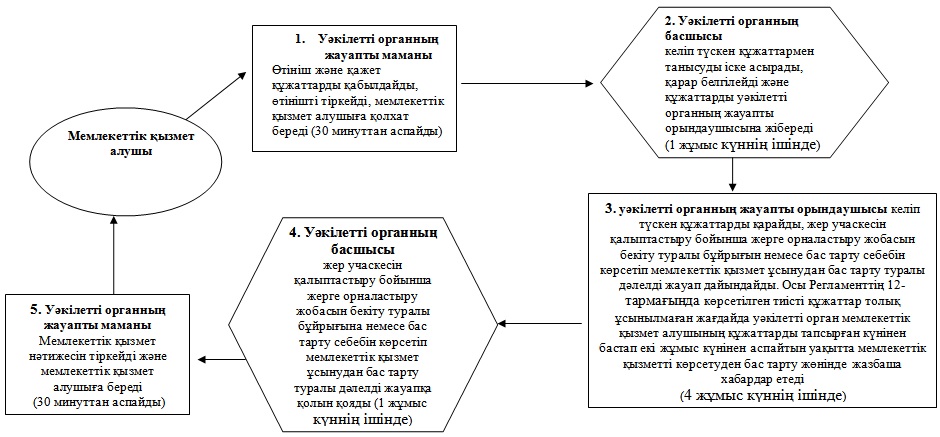 

Солтүстік Қазақстан облысы

Мағжан Жұмабаев ауданы әкімдігінің

2013 жылғы 1 ақпандағы № 29

қаулысымен бекітілді 

«Жер учаскесінің нысаналы мақсатын өзгертуге шешім беру»

мемлекеттік қызмет регламенті

1. Негізгі ұғымдар

      1. Осы «Жер учаскесінің нысаналы мақсатын өзгертуге шешім беру» Регламентінде (бұдан әрі – Регламент) келесі түсініктер пайдаланылады:

      1) құрылымдық-функционалдық бірліктер – бұл уәкілетті органдардың жауапты тұлғалары, мемлекеттік органдардың құрылымдық бөлімшелері, мемлекеттік органдар, ақпараттық жүйелер немесе олардың кіші жүйелері;

      2) уәкілетті орган – «Солтүстік Қазақстан облысы Мағжан Жұмабаев ауданының жер қатынастары бөлімі» мемлекеттік мекемесі. 

2. Жалпы ережелер

      2. «Жер учаскесiнiң нысаналы мақсатын өзгертуге шешiм беру» мемлекеттiк қызметiн (бұдан әрi – мемлекеттiк қызмет) жер учаскесiнiң орналасқан жерi бойынша жер қатынастары саласындағы функцияларды жүзеге асыратын, 150800, Солтүстік Қазақстан облысы, Мағжан Жұмабаев ауданы, Булаев қаласы, Юбилейный көшесі, 56, телефон 871531 2-14-03 мекенжайында орналасқан ауданның жергiлiктi атқарушы орган (бұдан әрi – жергiлiктi атқарушы орган) көрсетеді.

      3. Көрсетілетін мемлекеттік қызмет нысаны: автоматтандырылмаған.

      4. Мемлекеттік қызмет Қазақстан Республикасының 2003 жылғы 20 маусымдағы Жер кодексінің 49-1 бабы және «Жер қатынастары, геодезия және картография саласында Қазақстан Республикасының Жер ресурстарын басқару агенттігі мен жергілікті атқарушы органдар көрсететін мемлекеттік қызметтердің стандарттарын бекіту және «Жеке және заңды тұлғаларға көрсетілетін мемлекеттік қызметтердің тізілімін бекіту туралы» Қазақстан Республикасы Үкіметінің 2010 жылғы 20 шілдедегі № 745 қаулысына өзгерістер енгізу туралы» Қазақстан Республикасы Үкіметінің 2012 жылғы 1 қарашадағы № 1392 қаулысы негізінде көрсетіледі.

      5. Мемлекеттік қызмет тегін көрсетіледі.

      6. Мемлекеттік қызмет көрсету тәртібі және қажетті құжаттар туралы толық ақпарат жер ресурстарын басқару жөніндегі Қазақстан Республикасы Агенттігінің www.auzr.kz интернет ресурсында, mzh-akimat@sko.kz интернет ресурсында, бұқаралық ақпарат құралдарында мемлекеттік және орыс тілдерінде жарияланады.

      7. Мемлекеттік қызмет көрсету нәтижесі қағаз тасымалдағыштағы жер учаскесінің пайдалану мақсатын өзгертуге шешім немесе бас тарту себебтерін көрсете отырып, қызмет көрсетуден бас тарту туралы уәжделген жазбаша жауап беру болып табылады.

      8. Жергілікті атқарушы органның жұмыс кестесі: дүйсенбіден жұма күнін қоса алғанда күн сайын сағат 9-00-ден 18-00-ге дейін, түскі үзіліс 13-00-ден 14-00-ге дейін, демалыс күндері: сенбі, жексенбі және «Қазақстан Республикасындағы мерекелер туралы» 2001 жылғы 13 желтоқсандағы Қазақстан Республикасының Заңына сәйкес мереке күндері.

      Қабылдау кезекке тұру тәртібімен жедел қызмет көрсетусіз жүзеге асырылады.

      9. Мемлекеттік қызмет жергілікті атқарушы органның ғимаратында көрсетіледі. Залда күту орындықтары, өтініш бланкілерінің үлгілері бар стендттер, өтініш бланкілері бар тағандар орналастырылады. 

3. Мемлекеттік қызмет көрсету тәртібіне қойылатын талаптар

      10. Мемлекеттік қызмет жеке және заңды тұлғаларға (бұдан әрі – мемлекеттік қызмет алушы) көрсетіледі.

      11. Мемлекеттік қызмет көрсету мерзімдері:

      1) мемлекеттік қызмет алушымен осы Регламенттің 12 тармағында көрсетілген құжаттарды тапсырған күннен бастап – 37 жұмыс күні ішінде;

      2) құжаттарды тапсыру және алу кезінде кезекті күтудің максималды уақыты – 30 минут;

      3) құжаттарды тапсыру және алу кезінде қызмет көрсетудің максималды уақыты – 30 минут.



      12. Мемлекеттік қызметті алу үшін мынадай құжаттарды ұсыну қажет:

      1) осы Регламенттің 1-қосымшасына сәйкес нысан бойынша өтініш;

      2) жер учаскесіне құқықты куәландыратын құжаттың көшірмесі;

      3) жер учаскесіне сәйкестендіру құжатының көшірмесі;

      4) салықтық қарыздың жоқтығы туралы салық органдарынан анықтама;

      5) жер учаскесіне ауыртпалықтардың жоқтығы туралы әділет органдарынан анықтама;

      6) жер учаскесінің кадастрлық (бағалау) құнын анықтау актісі (қажет болғанда);

      7) елді мекеннің бас жоспарына сәйкес құрылыс объектілерін салған жағдайда, жылжымайтын мүліктердін әр бұрынғы меншік иесімен жер учаскесін сатып алу бойынша жасалған келісім шарттың көшірмелері (қажет болғанда);

      8) жылжымайтын мүлік объектісіне құқықты куәландыратын құжаттың көшірмесі (қажет болғанда);

      9) жылжымайтын мүлік объектісінің техникалық төлқұжаты (қажет болғанда);

      10) мемлекеттік қызмет алушының жеке басын куәландыратын құжаттың көшірмесі не мемлекеттік қызмет алушының атынан берілген сенімхаттың және сенім білдірілген тұлғаның жеке басын куәландыратын құжаттың көшірмесі – жеке тұлғаға;

      11) заңды тұлғанын мемлекеттік тіркеліуі туралы куәлігі, заңды тұлғанын өкілеттігін куәландыратын құжат және мемлекеттік қызмет алушының жеке басын куәландыратын құжаттың көшірмесі – заңды тұлғаларға;

      Тұлғаның жеке куәлігінің немесе сенімхаттың көшірмелерін тексеру үшін құжаттардың түпнұсқалары ұсынылады, олар тексерілгеннен кейін қайтарылады.

      13. Өтініш бланкілері жергілікті атқарушы органның кеңсе қызметкерлерімен беріледі.

      14. Құжаттарды қабылдау жергілікті атқарушы органның уәкілетті тұлғасымен жүзеге асырылады.

      15. Жергілікті атқарушы органның кеңсе қызметшісімен (бұдан әрі - жергілікті атқарушы органның жауапты маманы ) мемлекеттік қызмет алушыға осы Регламенттің 12-тармағында көрсетілген құжаттардың қабылдағаны туралы қолхат береді, онда:

      1) сұраудың нөмірі және қабылданған күні;

      2) сұрау салынған мемлекеттік қызмет түрі;

      3) қоса берілген құжаттардың саны мен атаулары;

      4) құжаттарды беру күні (уақыты) және орны;

      5) мемлекеттік қызмет көрсету үшін өтінішті қабылдаған адамның тегі, аты, әкесінің аты мен лауазымы көрсетіледі.

      16. Жер учаскесінің пайдалану мақсатын өзгертуге шешім мемлекеттік қызмет алушының жеке өзіне немесе сенімхатпен уәкілетті тұлғаға беріледі.

      17. Құқықтық режимi, жер учаскесiнiң санатқа тиесiлiгi және жердi аймақтарға бөлуге сәйкес рұқсат етiлген пайдалану негiзiнде нысаналы мақсатын өзгертуге рұқсат беру мүмкiн емес болған жағдайда мемлекеттiк қызмет көрсетуден бас тартылады.

      Жергілікті атқарушы орган белгіленген мерзімде мемлекеттік қызметті алушыға рұқсат немесе қызмет беруден бас тарту туралы уәжделген жауап бермеген жағдайда, онда беру мерзімінің өткен күнінен бастап рұқсат берілді деп есептеледі.

      18. Мемлекеттік қызмет алушыдан өтініш қабылдау күнінен мемлекеттік қызмет нәтижесін беру күніне дейінгі мемлекеттік қызмет көрсету сатылары:

      1) мемлекеттік қызмет алушы жергілікті атқарушы органға мемлекеттік қызмет алу үшін жүгінеді;

      2) жергілікті атқарушы органның жауапты маманы өтініш және қажет құжаттарды қабылдайды, өтінішті тіркейді, мемлекеттік қызмет алушыға қолхат береді және құжаттарды жергілікті атқарушы органның басшысына жібереді;

      3) жергілікті атқарушы органның басшысы ұсынылған құжаттарды танысуды іске асырады, қарар қояды және уәкілетті органға орындау үшін жібереді;

      4) уәкілетті органның басшысы ұсынылған құжаттарды танысуды іске асырады, қарар қояды және уәкілетті органның орындаушысына жібереді;

      5) уәкілетті органның орындаушысы ұсынылған құжаттардың толығын тексереді, құжаттардың толық болуы кезінде аудан жергілікті атқарушы органмен құрылатын комиссияның қарауына жолдайды (бұдан әрі – Комиссия). Осы Регламенттің 12-тармағында көрсетілген тиісті құжаттар толық ұсынылмаған жағдайда, құжаттарды тапсырған күнінен бастап екі жұмыс күнінен аспайтын уақытта, жергілікті атқарушы орган мемлекеттік қызмет алушыны мемлекеттік қызметті көрсетуден бас тарту жөнінде жазбаша хабардар етеді.

      6) Комиссия ұсынылған құжаттарды қарайды. Отырыста қарау кезінде Комиссия жер учаскесінің нысаналы мақсатын өзгерту туралы шешім немесе бас тарту туралы шешім қабылдайды;

      7) уәкілетті орган Комиссия хаттамасы негізінде жер учаскесінің пайдалану мақсатын өзгерту туралы әкімдік қаулысының жобасын немесе бас тарту туралы дәлелді жауабын дайындайды;

      8) жергілікті атқарушы орган қабылдайды, ал жергілікті атқарушы органның басшысы жер учаскесін нысаналы өзгертуге шешімге немесе бас тарту туралы уәжделген жауапқа қол қояды және жергілікті атқарушы органның жауапты маманына жолдайды;

      9) жергілікті атқарушы органның жауапты маманы мемлекеттік қызмет көрсету нәтижесін тіркейді және мемлекеттік қызмет алушыға береді. 

4. Мемлекеттік қызмет көрсету процесіндегі

әрекет (өзара іс-әрекет) тәртібін сипаттау

      19. Мемлекеттік қызмет көрсету процесіне келесі құрылымдық-функцияналдық бірліктер қатысады (бұдан әрі – ҚФБ):

      1) жергілікті атқарушы органның басшысы;

      2) жергілікті атқарушы органның жауапты маманы;

      3) ауданның жергілікті атқарушы органымен құрылатын комиссия;

      4) уәкілетті органның басшысы;

      5) уәкілетті органның жауапты орындаушы.

      20. Әрбір әкімшілік әрекетті орындау мерзімі көрсетіліп әрбір ҚФБ-мен әкімшілік әрекеттің (үдерістің) өзара әрекеті мен бір ізділіктің мәтіндік кестелік сипаттамасы осы Регламенттің 2 қосымшасында көрсетілген.

      21. ҚФБ мен мемлекеттік қызмет көрсету үдерісіндегі әкімшілік әрекеттердің логикалық бір ізділігі арасындағы өзара байланысты көрсететін сызба (мемлекеттік қызмет көрсету үдерісінде) осы Регламенттің 3 қосымшасында көрсетілген. 

5. Мемлекеттік қызмет көрсететін лауазымды тұлғаның жауапкершілігі

      22. Мемлекеттік қызметтер көрсетуге жауапты тұлғалар мемлекеттік қызмет көрсетуге қатысатын жергілікті атқарушы органның басшысы, Комиссия мүшелері, уәкілетті органның басшысы, жергілікті атқарушы және уәкілетті органдардың жауапты лауазымдық тұлғалары (бұдан әрі – лауазымды тұлғалар).

      Лауазымды тұлғалар мемлекеттік қызмет көрсетудің сапасы мен тиімділігіне, сондай-ақ мемлекеттік қызмет көрсету барысындағы қабылдаған шешім мен әрекетке (әрекетсіздікке), Қазақстан Республикасының заңнамасымен қаралған тәртіптегі белгіленген мерзімде мемлекеттік қызмет көрсетудің жүзеге асырылуына жауапкершілікте болады.

«Жер учаскесінің нысаналы мақсатын

өзгертуге шешім беру» 

мемлекеттік қызмет регламентіне

1-қосымша

Облыс әкіміне (облыс, қала, аудан)

_______________________________________

_______________________________________

(тегі, аты, әкесінің аты)

кімнен _____________________________________

(жеке тұлғаның тегі, аты, әкесінің аты

_______________________________________

немесе заңды тұлғаның толық атауы)

_______________________________________

ИИН/БИН______________________________

_______________________________________

(жеке немесе заңды тұлғаның куәландыратын

_______________________________________

құжаттарының деректемелері, жеке куәлігі,

_______________________________________

мекенжайы, телефоны) 

Жер учаскесінің нысаналы мақсатын өзгертуге шешім беруге өтініш

      Сізден менің жеке меншігімдегі (жер пайдаланудағы) ___________

_____________________________________________________________________

мекенжайында орналасқан, кадастрлық нөмірі__________________________ жер учаскесінің ___________________________________ нысаналы мақсатын __________________________________________________ нысаналы мақсатына _____________________________________________________________________

(нысаналы мақсатын өзгерту қажеттілігінің себебін көрсету)

байланысты өзгертуді сұраймын.

Күні __________ Өтініш беруші________________________________

            (жеке не уәкілетті тұлғаның тегі, аты,

            ___________________________________

            әкесінің аты немесе заңды тұлғаның

            _________________________________

            атауы қолы)

«Жер учаскесінің нысаналы мақсатын

өзгертуге шешім беру» 

мемлекеттік қызмет регламентіне

2-қосымша 

Әрбір ҚФБ әкімшілік әрекеттерінің (үдерістердің) бір ізділігі мен өзара әрекетін мәтіндік кестелік сипаттау

1 кесте. ҚФБ әрекетін уәкілетті орган арқылы сипаттау 

Пайдалану нұсқалары. Негізгі үдеріс 

Пайдалану нұсқалары. Баламалы үдеріс

Жер учаскесінің нысаналы мақсатын

өзгертуге шешім беру» мемлекеттік

қызмет регламентіне

3-қосымша 

ҚФБ мен мемлекеттік қызмет көрсету үдерісіндегі әкімшілік әрекеттердің логикалық бір ізділігі мен өзара әрекетін көрсететін сызба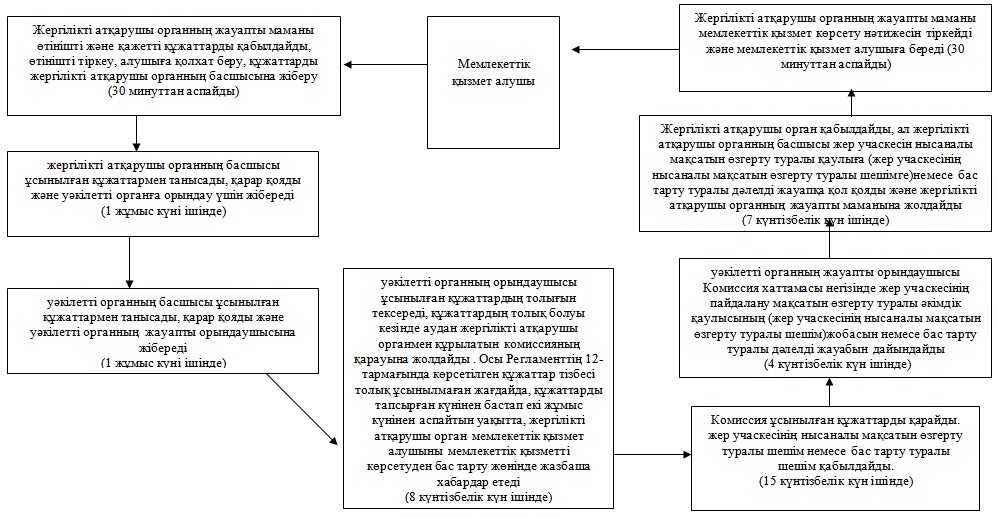 

Солтүстік Қазақстан облысы

Мағжан Жұмабаев ауданы әкімдігінің

2013 жылғы 1 ақпандағы № 29

қаулысымен бекітілді 

«Іздестіру жұмыстарын жүргізу үшін жер учаскесін 

пайдалануға рұқсат беру» 

мемлекеттік қызмет регламенті

1. Негізгі ұғымдар

      1. Осы «Іздестіру жұмыстарын жүргізу үшін жер учаскесін пайдалануға рұқсат беру» Регламентінде (бұдан әрі – Регламент) келесі ұғымдар пайдаланылады:

      1) құрылымдық-функционалдық бірліктер – бұл уәкілетті органдардың, мемлекеттік органдар құрылымдық бөлімшелерінің, мемлекеттік органдардың жауапты тұлғалары, ақпараттық жүйелер немесе олардың кіші жүйелері;

      2) уәкілетті орган – «Солтүстік Қазақстан облысы Мамлют ауданының жер қатынастары бөлімі» мемлекеттік мекемесі. 

2. Жалпы ережелер

      2. «Іздестіру жұмыстарын жүргізу үшін жер учаскесін пайдалануға рұқсат беру» мемлекеттік қызметі (бұдан әрі - мемлекеттік қызмет) егiстiкте, жақсартылған шабындықтар мен жайылымдарда, көп жылдық екпелер бар жерде, сондай-ақ ерекше қорғалатын табиғи аумақтар жерi мен орман қоры жерiнде облыстардың жергілікті атқарушы органдары көрсететін қоса алмағанда, Солтүстік Қазақстан облысы, Мағжан Жұмабаев ауданы, Булаев қаласы, Юбилейный көшесі, 56, телефон 871531 2-14-03 мекенжайында орналасқан ауданның жергілікті атқарушы органымен көрсетіледі.

      3. Көрсетілетін мемлекеттік қызмет нысаны: автоматтандырылмаған.

      4. Мемлекеттік қызмет Қазақстан Республикасының 2003 жылғы 20 маусымдағы Жер кодексінің 17, 71 баптары және «Жер қатынастары, геодезия және картография саласында Қазақстан Республикасының Жер ресурстарын басқару агенттігі мен жергілікті атқарушы органдар көрсететін мемлекеттік қызметтердің стандарттарын бекіту және «Жеке және заңды тұлғаларға көрсетілетін мемлекеттік қызметтердің тізілімін бекіту туралы» Қазақстан Республикасы Үкіметінің 2010 жылғы 20 шілдедегі № 745 қаулысына өзгерістер енгізу туралы» Қазақстан Республикасы Үкіметінің 2012 жылғы 1 қарашадағы № 1392 қаулысы негізінде көрсетіледі.

      5. Мемлекеттік қызмет тегін көрсетіледі.

      6. Мемлекеттік қызмет көрсету тәртібі және қажетті құжаттар туралы толық ақпарат жер ресурстарын басқару жөніндегі Қазақстан Республикасы Агенттігінің: www.auzr.kz интернет ресурсында; жергілікті атқарушы органның mzh-akimat@sko.kz интернет ресурсында уәкілетті органның стендтерінде, ақпараттық ресми көздерінде орналастырылады.

      7. Мемлекеттік қызмет көрсету нәтижесі қағаз тасымалдағышта іздестіру жұмыстарын жүргізу үшін жер учаскесін пайдалануға рұқсат не жазбаша түрде себептерін көрсете отырып, қызмет көрсетуден бас тарту туралы дәлелді жауап беру болып табылады.

      8. Жергілікті атқарушы органның жұмыс кестесі: күнделікті, дүйсенбіден жұма күнін қоса алғанда, сағат 13-00-ден 14-00-ге дейінгі түскі үзіліспен сағат 9-00-ден 18-00-ге дейін көрсетіледі, демалыс күндері: сенбі, жексенбі және «Қазақстан Республикасындағы мерекелер туралы» 2001 жылғы 13 желтоқсандағы Қазақстан Республикасының Заңына сәйкес мереке күндері.

      Құжаттарды қабылдау сағат 9-00-ден 18-00-ге дейін кезекке тұру тәртібімен алдын ала жазылусыз және жедел қызмет көрсетусіз жүзеге асырылады.

      9. Мемлекеттік қызмет ауданның жергілікті атқарушы органның ғимаратында көрсетіледі. Залда күту орындары, толтырылған бланк үлгілері бар стенділер, өтініш бланкілері бар тағандар орналастырылады, физикалық мүмкіндігі шектеулі адамдар үшін жағдайлар көзделген. 

3. Мемлекеттік қызмет көрсету тәртібіне қойылатын талаптар

      10. Мемлекеттік қызмет жеке және заңды тұлғаларға (бұдан әрі – мемлекеттік қызметті алушы) көрсетіледі.

      11. Мемлекеттік қызмет көрсету мерзімдері:

      1) мемлекеттік қызметті алушымен осы Регламенттің 12 тармағында көрсетілген құжаттарды тапсырған күннен бастап – 10 жұмыс күні;

      2) құжаттарды тапсыру және алу кезінде кезекті күтудің максималды уақыты – 30 минут;

      3) құжаттарды тапсыру және алу кезінде қызмет көрсетудің максималды уақыты – 30 минут.



      12. Мемлекеттік қызметті алу үшін келесі құжаттарды тапсыру қажет:

      1) осы Регламенттің 1-қосымшасына сәйкес нысанда, іздестіру жұмыстарын жүргізу үшін жер учаскелерін пайдалануға рұқсат беру туралы жеке тұлғадан өтініш немесе мерзімдерін, орналасқан жері мен көлемі көрсетілген заңды тұлғадан өтініш-хат;

      2) заңды тұлға ретінде мемлекеттік қызметті алушының мемлекеттік тіркеу туралы куәлігінің көшірмесі – заңды тұлға үшін;

      3) жеке басын куәландыратын құжаттың көшірмесі – жеке тұлға үшін;

      4) жеке кәсіпкер ретінде мемлекеттік қызметті алушының мемлекеттік тіркеу туралы куәлігінің көшірмесі – жеке кәсіпкер үшін;

      5) іздестіру жұмыстарын жүргізуге тапсырманың көшірмесі;

      6) іздестіру жұмыстарын жүргізу аймағының жоспары (сызбасы);

      7) мемлекеттік қызметті алушымен бекітілген іздестіру жұмыстарын жүргізу бойынша графикасы;

      8) кепіл хат – топырақ қабатын бүлдірген кезде топырақ қабатын қалпына келтіруді, сондай-ақ келтірілген зиянды төлеу кезінде (қажет болған жағдайда) және жерді нысаналы мақсатында пайдалану үшін оларды пайдалануға жарамды қалпына келтіру жөніндегі іздестіру жұмыстарын орындаушылардың міндеттемесі.

      Құжаттардың көшірмелерін тексеру үшін құжаттардың түпнұсқалары ұсынылады, олар тексерілгеннен кейін мемлекеттік қызметті алушыға қайтарылады.

      13. Өтініш бланкілері жергілікті атқарушы органның кеңсе қызметкерлерімен беріледі.

      14. Құжаттарды қабылдау жергілікті атқарушы органның уәкілетті тұлғасымен жүзеге асырылады.

      15. Жергілікті атқарушы орган кеңсесінің қызметкерімен мемлекеттік қызметті алушыға осы Регламенттің 12-тармағында көрсетілген құжаттардың қабылдағаны туралы қолхат беріледі, онда:

      1) сұраудың нөмірі және қабылданған күні;

      2) сұрау салынған мемлекеттік қызмет түрі;

      3) қоса берілген құжаттардың саны мен атаулары;

      4) құжаттарды беру күні (уақыты) және орны;

      5) мемлекеттік қызмет көрсету үшін өтінішті қабылдаған адамның тегі, аты, әкесінің аты мен лауазымы көрсетіледі.

      16. Рұқсат мемлекеттік қызмет алушының жеке өзіне немесе сенімхат бойынша уәкілетті тұлғаға беріледі.

      17. Жергілікті атқарушы орган белгіленген мерзімде мемлекеттік қызметті алушыға рұқсат немесе қызмет беруден бас тарту туралы дәлелді жауап бермеген жағдайда, онда беру мерзімінің өткен күнінен бастап рұқсат берілді деп есептеледі.

      18. Мемлекеттік қызметті алушыдан өтініш қабылдау сәттен және мемлекеттік қызмет нәтижесін беру кезіне дейінгі мемлекеттік қызмет көрсету сатылары:

      мемлекеттік қызметті алушы мемлекеттік қызметті алу үшін жергілікті атқарушы органға жүгінеді;

      1) жергілікті атқарушы органның жауапты маманы құжаттарды қабылдайды, өтінішті тіркейді, мемлекеттік қызметті алушыға құжаттарды қабылдағаны туралы қолхат береді және танысу үшін жергілікті атқарушы органның басшысына жібереді;

      2) жергілікті атқарушы органның басшысы келіп түскен құжаттармен танысуды іске асырады, бұрыштама қояды және құжаттарды уәкілетті органға орындауға жібереді;

      3) уәкілетті органның жауапты орындаушысы ұсынылған құжаттардың толықтығын тексереді. Іздестіру жұмыстары үшін жер учаскесін пайдалануға рұқсат беру туралы қаулы жобасын дайындайды не бас тарту туралы дәлелді жауап рәсімдейді және қол қою үшін жергілікті атқарушы органның басшысына жолдайды. Осы Регламенттің 12-тармағында көрсетілген тиісті құжаттар толық ұсынылмаған жағдайда, құжаттарды тапсырған күнінен бастап екі жұмыс күнінен аспайтын уақытта, жергілікті атқарушы орган мемлекеттік қызмет алушыны мемлекеттік қызметті көрсетуден бас тарту жөнінде жазбаша хабардар етеді.

      4) жергілікті атқарушы орган қабылдайды, жергілікті атқарушы органның басшысы іздестіру жұмыстары үшін жер учаскесін пайдалануға рұқсат беру туралы қаулыға не бас тарту туралы дәлелді жауапқа қол қояды және жергілікті атқарушы органның жауапты маманына жолдайды;

      5) жергілікті атқарушы органның жауапты маманы мемлекеттік қызмет көрсету нәтижесін тіркейді және мемлекеттік қызметті алушыға береді. 

4. Мемлекеттік қызмет көрсету процесіндегі

әрекет (өзара іс-әрекет) тәртібін сипаттау

      19. Мемлекеттік қызмет көрсету процесіне келесі құрылымдық - функционалдық бірліктер қатысады (бұдан әрі – ҚФБ):

      1) жергілікті атқарушы органның басшысы;

      2) жергілікті атқарушы органның жауапты маманы;

      3) уәкілетті органның жауапты орындаушысы;

      4) жергілікті атқарушы орган.

      20. Әрбір әкімшілік әрекетті орындау мерзімі көрсетіліп әрбір ҚФБ-мен әкімшілік әрекеттің (үдерістің) өзара әрекеті мен бір ізділіктің мәтіндік кестелік сипаттамасы осы Регламенттің 2 қосымшасында көрсетілген.

      21. ҚФБ мен логикалық бір ізділігі арасындағы өзара байланысты көрсететін сызба (мемлекеттік қызмет көрсету процесінде) осы Регламенттің 3 қосымшасында көрсетілген. 

5. Мемлекеттік қызмет көрсететін лауазымды 

тұлғалардың жауапкершілігі

      22. Мемлекеттік қызметті көрсетуге жауапты тұлғалар мемлекеттік қызмет көрсетуге қатысатын жергілікті атқарушы органның басшысы, жергілікті атқарушы органның, уәкілетті органның жауапты лауазымды тұлғалары (бұдан әрі – лауазымды тұлғалар).

      Лауазымды тұлғалар мемлекеттік қызмет көрсетудің сапасы мен тиімділігіне, сондай-ақ мемлекеттік қызмет көрсету барысындағы қабылдаған шешім мен әрекетке (әрекетсіздікке), Қазақстан Республикасының заңнамасымен қаралған тәртіптегі белгіленген мерзімде мемлекеттік қызмет көрсетудің жүзеге асырылуына жауапкершілікте болады.

«Іздестіру жұмыстарын жүргізу

үшін жер учаскесін пайдалануға

рұқсат беру»

мемлекеттік қызмет регламентіне

1-қосымша

____________________________________ әкімі

(жергілікті атқарушы органның атауы)

_________________________________________

(тегі, аты, әкесінің аты)

_________________________________________

(жеке тұлғаның тегі, аты, әкесінің аты

_________________________________________

не заңды тұлғаның толық атауы)

_________________________________________

(жеке немесе заңды тұлғаның жеке

_________________________________________

басын куәландыратын құжаттардың

_________________________________________

деректемелері, байланыс телефоны,

_________________________________________

мекенжайы) 

Іздестіру жұмыстарын жүргізу үшін жер учаскесін пайдалануға 

рұқсат беру туралы өтініш

____________________________________________________________ бойынша

      (жер учаскесінің мекенжайы (орналасқан орны)

орналасқан, алаңы _______________ жер учаскесін ______________________ мерзімге дейін

      _____________________________________________________________________

      (іздестіру жұмыстарының түрін көрсету)

      жұмыстарын жүргізу үшін пайдалануға рұқсат беруіңізді өтінемін.

Күні __________ Өтініш беруші________________________________

(жеке тұлғаның немесе заңды

_________________________________

тұлғаның не уәкілетті тұлғаның

_________________________________

тегі, аты, әкесінің аты, қолы)

_________________________________

«Іздестіру жұмыстарын жүргізу

үшін жер учаскесін пайдалануға рұқсат беру»

мемлекеттік қызмет регламентіне

2-қосымша 

Әрбір ҚФБ әкімшілік әрекеттерінің (рәсімдердің) бір ізділігі мен өзара әрекетін мәтіндік кестелік сипаттау 

Пайдалану нұсқалары. Негізгі процесс 

Пайдалану нұсқалары. Баламалы процесс

«Іздестіру жұмыстарын жүргізу үшін

жер учаскесін пайдалануға рұқсат беру»

мемлекеттік қызмет регламентіне

3-қосымша 

ҚФБ мен мемлекеттік қызмет көрсету процесіндегі әкімшілік әрекеттердің логикалық бір ізділігі мен өзара әрекетін бейнелейтін сызба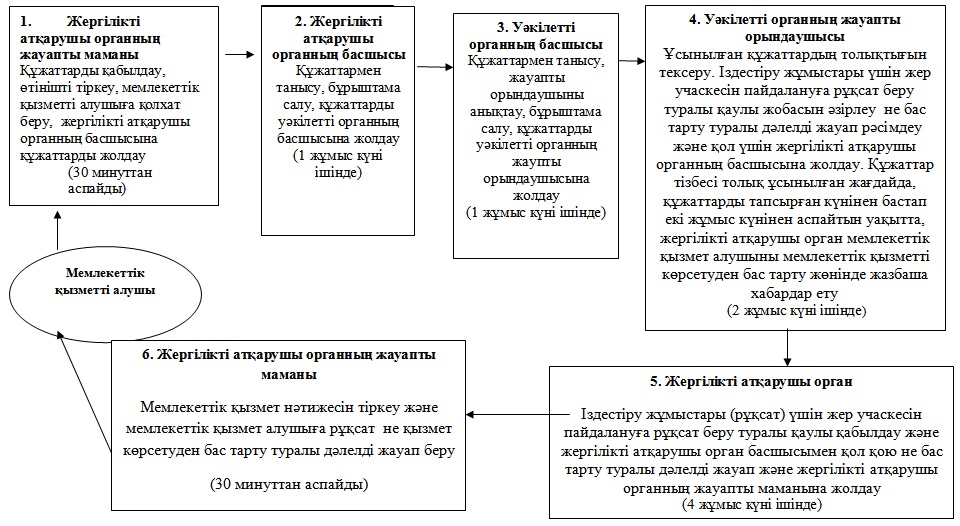 
					© 2012. Қазақстан Республикасы Әділет министрлігінің «Қазақстан Республикасының Заңнама және құқықтық ақпарат институты» ШЖҚ РМК
				Аймақ нөмірі (елді мекен жерлеріне), алқап түрлері, топырақтың үлгісі (ауыл шаруашылығы мақсатындағы жерлерге)КөлеміБазалық ставкасыТүзету коэффици-

ентіБағалау құныбарлығы№Негізгі үдерістің әрекеті (жұмыстың барысы, ағыны)Негізгі үдерістің әрекеті (жұмыстың барысы, ағыны)Негізгі үдерістің әрекеті (жұмыстың барысы, ағыны)Негізгі үдерістің әрекеті (жұмыстың барысы, ағыны)Негізгі үдерістің әрекеті (жұмыстың барысы, ағыны)Негізгі үдерістің әрекеті (жұмыстың барысы, ағыны)Әрекеттің № (жұмыстың барысы, ағыны)123451ҚФБ атауыУәкілетті органның жауапты маманыУәкілетті органның басшылығыУәкілетті органның жауапты орындаушыУәкілетті органның басшылығыУәкілетті органның жауапты маманы2Әрекеттің атауы (үдеріс, үрдіс, операция) және оны сипаттауМемлекеттік қызмет алушымен ұсынылған өтінішпен қажет құжаттарды қабылдау, өтінішті тіркеу, мемлекеттік қызмет алушыға қолхат беруҚұжаттармен танысу, қарар белгілеу, уәкілетті органның жауапты орындаушыға орындау үшін жолдауКеліп түскен құжаттарды қарау, жер учаскесінің кадастрлық (бағалу) құны актісін немесе бас тарту туралы уәжделген жауапты дайындау, уәкілетті органның басшылығына қол қоюға жолдауЖер учаскесінің кадастрлық (бағалу) құны актісіне немесе қызмет көрсетуден бас тарту туралы уәжделген жауабына қол қоюМемлекеттік қызмет нәтижесін тіркеу және жер учаскесінің кадастрлық (бағалық) құнының бекітілген актісін немесе қызмет көрсетуден бас тарту туралы уәжделген жауапты мемлекеттік қызмет алушыға беру3Аяқтау нысаны (мәлімет-

тер, құжат, ұйымдастыру-өкімдік шешім)ҚолхатҚарар, құжаттарды уәкілетті органның жауапты орындаушысына жолдаукадастрлық (бағалау) құны актісі немесе бас тарту туралы уәжделген жауап Құжатқа қол қою жер учаскесінің кадастрлық (бағалық) құнының бекітілген актісі немесе бас тарту туралы уәжделген жауап4Орындау мерзімдері30 минуттан аспайды1 жұмыс күні ішінде1 жұмыс күні ішінде1 жұмыс күні ішінде30 минуттан аспайды5Келесі әрекеттің нөмірі23451 топ ҚФБ

Уәкілетті органның жауапты маманы2 топ ҚФБ

Уәкілетті органның басшысы3 топ ҚФБ

Уәкілетті органның жауапты маманы4 топ ҚФБ

Уәкілетті органның басшысы5 топ ҚФБ

Уәкілетті органның жауапты маманы№ 1 әрекет

Мемлекеттік қызмет алушымен ұсынылған өтінішті және қажет құжаттарды қабылдау, өтінішті тіркеу, мемлекеттік қызмет алушыға қолхат беру№ 2 әрекет

Мемлекеттік қызмет алушымен ұсынылған құжаттармен танысу, жауапты маманға жолдау№ 3 әрекет

Ұсынылған құжаттарды қарау, кадастрлық (бағалау) құны актісін дайындау, уәкілетті органның басшысына қол қою үшін жіберу№ 4 әрекет

кадастрлық (бағалу) құны актісіне қол қою № 5 әрекет

жер учаскесінің кадастрлық (бағалық) құнының бекітілген актісін тіркеу және мемлекеттік қызмет алушыға беру1 топ ҚФБ

Уәкілетті органның жауапты маманы2 топ ҚФБ

Уәкілетті органның басшысы№ топ ҚФБ

Уәкілетті органның жауапты маманы4 топ ҚФБ

Уәкілетті органның басшысы5 топ ҚФБ

Уәкілетті органның жауапты маманы№ 1 әрекет

Мемлекеттік қызмет алушымен ұсынылған өтінішті және қажет құжаттарды қабылдау, өтінішті тіркеу, мемлекеттік қызмет алушыға қолхат беру№ 2 әрекет

Мемлекеттік қызмет алушымен ұсынылған құжаттармен танысу, жауапты маманға жолдау№ 3 әрекет

Ұсынылған құжаттарды қарау, бас тарту туралы уәжделген жауап дайындау, уәкілетті органның басшысына қол қою үшін жіберу№ 4 әрекет

Кадастрлық (бағалу) құны актісіне немесе бас тарту туралы уәжделген жауабына қол қою№ 5 әрекет

Бас тарту туралы уәжделген жауапты тіркеу және мемлекеттік қызмет алушыға беруЖерге орналастыру жобасын құрастырушы - тегі, аты, әкесінің аты немесе заңды тұлғаның толық атауыЖер учаскесіне құқық беруге өтініш білдірушінің тегі, аты, әкесінің аты немесе заңды тұлғаның атауыЖерге орналас-

тыру жобасының атауыЖер учаске-

сінің мекенжайы

(орналас-

қан орны)Жер учас-

кесінің сұралу мақсаты және алаңы, гаЖерге орналас-

тыру жобасы-

ның данасы-

ның саны123456№Негізгі үдерістің әрекеті (жұмыстың барысы, ағыны)Негізгі үдерістің әрекеті (жұмыстың барысы, ағыны)Негізгі үдерістің әрекеті (жұмыстың барысы, ағыны)Негізгі үдерістің әрекеті (жұмыстың барысы, ағыны)Негізгі үдерістің әрекеті (жұмыстың барысы, ағыны)Негізгі үдерістің әрекеті (жұмыстың барысы, ағыны)Әрекеттің № (жұмыстың барысы, ағыны)123451ҚФБ атауыУәкілетті органның жауапты маманыУәкілетті органның басшысыУәкілетті органның жауапты орындаушыУәкілетті органның басшысыУәкілетті органның жауапты маманы2Әрекеттің атауы (үдеріс, үрдіс, операция) және оны сипаттауМемлекеттік қызмет алушымен ұсынылған өтінішті және қажет құжаттарды қабылдау, өтінішті тіркеу, қолхат беруҚұжаттармен танысу, қарар белгілеу және уәкілетті органның жауапты орындаушыға орындау үшін жіберу Келіп түскен құжаттарды қарау, жер телімін қалыптастыру бойынша жерге орналастыру жобасын бекіту туралы бұйрығын немесе бас тарту себебін көрсетіп мемлекеттік қызмет ұсынудан бас тарту туралы уәжделген жауап дайындау. Осы Регламенттің 12-тармағында көрсетілген тиісті құжаттар толық ұсынылмаған жағдайда уәкілетті орган мемлекеттік қызмет алушының құжаттарды тапсырған күнінен бастап екі жұмыс күнінен аспайтын уақытта мемлекеттік қызметті көрсетуден бас тарту жөнінде жазбаша хабардар етеді. Жер телімін қалыптастыру жөніндегі жерге орналастыру жобасын бекіту туралы бұйрығына немесе қызмет көрсетуден бас тарту туралы уәжделген жауапқа қол қоюМемлекеттік қызмет нәтижесін тіркеу және мемлекеттік қызмет алушыға беру3Аяқтау нысаны (мәлімет-

тер, құжат, ұйымдастыру-өкімдік шешім)ҚолхатҚарар, құжаттарды уәкілетті органның жауапты орындау-

шысына жіберуЖер телімін қалыптастыру бойынша жерге орналастыру жобасының бұйрық немесе бас тарту себебін көрсетіп мемлекеттік қызмет ұсынудан бас тарту туралы уәжделген жауапҚұжатқа қол қою жер телімін қалыптастыру бойынша бекітілген жерге орналастыру жобасы немесе бас тарту туралы уәжделген жауап4Орындау мерзімдері30 минуттан аспайды1 жұмыс күннің ішінде4 жұмыс күні ішінде1 жұмыс күні ішінде30 минуттан аспайды5Келесі әрекеттің нөмірі23451 топ ҚФБ

Уәкілетті органның жауапты маманы2 топ ҚФБ

Уәкілетті органның басшысы3 топ ҚФБ

Уәкілетті органның жауапты орындаушы4 топ ҚФБ

Уәкілетті органның басшысы5 топ ҚФБ

Уәкілетті органның жауапты маманы№ 1 әрекет

Мемлекеттік қызмет алушымен ұсынылған өтінішті және қажет құжаттарды қабылдау, өтінішті тіркеу, қолхат беру№ 2 әрекет

Мемлекеттік қызмет алушымен ұсынылған құжаттармен танысу, уәкілетті органның жауапты орындаушыға жолдау№ 3 әрекет

Келіп түскен құжаттарды қарау, жер телімін қалыптастыру бойынша жерге орналастыру жобасын бекіту туралы бұйрығын дайындау, қол қою үшін уәкілетті органның басшысына жолдайды. Осы Регламенттің 12-тармағында көрсетілген тиісті құжаттар толық ұсынылмаған жағдайда уәкілетті орган мемлекеттік қызмет алушының құжаттарды тапсырған күнінен бастап екі жұмыс күнінен аспайтын уақытта мемлекеттік қызметті көрсетуден бас тарту жөнінде жазбаша хабардар етеді. № 4 әрекет

Жер учаскесін қалыптастыру жөніндегі жерге орналастыру жобасын бекіту туралы бұйрығына қол қою № 5 әрекет

жер телімін қалыптастыру бойынша бекітілген жерге орналастыру жобасын тіркеу және беру1 топ ҚФБ

Уәкілетті органның жауапты маманы2 топ ҚФБ

Уәкілетті органның басшысы3 топ ҚФБ

Уәкілетті органның жауапты орындаушы4 топ ҚФБ

Уәкілетті органның басшысы5 топ ҚФБ

Уәкілетті органның жауапты маманы№ 1 әрекет

Мемлекеттік қызмет алушымен ұсынылған өтінішті және қажет құжаттарды қабылдау, өтінішті тіркеу, қолхат беру№ 2 әрекет

Мемлекеттік қызмет алушымен ұсынылған құжаттармен танысу, уәкілетті органның жауапты орындаушыға жолдау№ 3 әрекет

Келіп түскен құжаттарды қарау, бас тарту себебін көрсетіп мемлекеттік қызмет ұсынудан бас тарту туралы уәжделген жауап дайындау, қол қою үшін уәкілетті органның басшысына жолдайды. Осы Регламенттің 12-тармағында көрсетілген тиісті құжаттар толық ұсынылмаған жағдайда уәкілетті орган мемлекеттік қызмет алушының құжаттарды тапсырған күнінен бастап екі жұмыс күнінен аспайтын уақытта мемлекеттік қызметті көрсетуден бас тарту жөнінде жазбаша хабардар етеді. № 4 әрекет

Бас тарту туралы уәжделген жауапқа қол қою№ 5 әрекет

Бас тарту туралы уәжделген жауапты тіркеу және беруНегізгі үдерістің әрекеті (жұмыстың барысы, ағыны)Негізгі үдерістің әрекеті (жұмыстың барысы, ағыны)Негізгі үдерістің әрекеті (жұмыстың барысы, ағыны)Негізгі үдерістің әрекеті (жұмыстың барысы, ағыны)Негізгі үдерістің әрекеті (жұмыстың барысы, ағыны)Негізгі үдерістің әрекеті (жұмыстың барысы, ағыны)Негізгі үдерістің әрекеті (жұмыстың барысы, ағыны)Негізгі үдерістің әрекеті (жұмыстың барысы, ағыны)Негізгі үдерістің әрекеті (жұмыстың барысы, ағыны)Негізгі үдерістің әрекеті (жұмыстың барысы, ағыны)Әрекет-

тің № (жұмыстың барысы, ағыны)123456678ҚФБ атауыЖергілікті атқарушы органның жауапты маманыЖергілікті атқарушы органның басшысыУәкілетті органның басшысыУәкілетті органның жауапты орындаушыКомиссияУәкілет-

ті органның жауапты орындау-

шыУәкілет-

ті органның жауапты орындау-

шыЖергі-

лікті атқару-

шы органЖергілік-

ті атқарушы органның жауапты маманыӘрекеттің атауы (үдеріс, үрдіс, операция) және оны сипаттауӨтінішті және қажет құжаттарды қабылдау, өтінішті тіркеу, алушыға қолхат беру, құжаттарды жергілікті атқарушы органның басшысына жіберуҚұжаттармен танысу, қарар қою, уәкілетті органға орындау үшін жіберуҚұжаттар-

мен танысу, қарар қою, уәкілетті органның жауапты орындашыға орындау үшін жіберуұсынылған құжаттардың толығын тексеру, құжаттардың толық болуы кезінде аудан жергілікті атқарушы органмен құрылатын комиссияның қарауына жолдау (бұдан әрі – Комиссия). Осы Регламенттің 12-тармағында көрсетілген тиісті құжаттар толық ұсынылмаған жағдайда, құжаттарды тапсырған күнінен бастап екі жұмыс күнінен аспайтын уақытта, жергілікті атқарушы орган мемлекеттік қызмет алушыны мемлекеттік қызметті көрсетуден бас тарту жөнінде жазбаша хабардар етеді.ұсынылған құжат-

тарды қарау. Отырыста қарау кезінде Комиссия жер учаске-

сінің нысаналы мақсатын өзгерту туралы шешім немесе бас тарту туралы шешім қабыл-

дайдыКомиссия хаттама-

сы негі-

зінде жер учаске-

сінің пайда-

лану мақсатын өзгер-

ту туралы әкімдік қаулы-

сының жобасын немесе бас тарту туралы дәлелді жауабын дайын-

дайдыКомиссия хаттама-

сы негі-

зінде жер учаске-

сінің пайда-

лану мақсатын өзгер-

ту туралы әкімдік қаулы-

сының жобасын немесе бас тарту туралы дәлелді жауабын дайын-

дайдықабыл-

дайды, ал жер учаске-

сінің пайда-

лану мақсатын өзгерту туралы әкімдік қаулы-

сына (жергі-

лікті атқарушы органның басшысы жер учаске-

сін нысаналы өзгер-

туге шешімге) немесе бас тарту туралы уәждел-

ген жауапқа қол қояды және жергі-

лікті атқарушы органның жауапты маманына жолдайдымемлекет-

тік қызмет көрсету нәтижесін тіркеу және мемлекет-

тік қызмет алушыға беруАяқтау нысаны (мәлімет-

тер, құжат, ұйымдастыру-өкім-

дік шешім)Қолхатуәкілетті органға жіберууәкілетті органның жауапты орындашыға жіберуҚұжаттарды Комиссияға жіберужер учаске-

сінің пайдалану мақсатын өзгертуге шешім немесе бас тарту туралы уәжделген жауапжер учаске-

сінің пайда-

лану мақса-

тын өзгерту туралы әкімдік қаулы-

сының жобасы (жер учас-

кесінің пайда-

лану мақса-

тын өзгер-

туге шешім) немесе бас тарту туралы уәждел-

ген жауапжер учаске-

сінің пайдалану мақсатын өзгертуге шешім немесе бас тарту туралы уәжделген жауапжер учаске-

сінің пайдалану мақсатын өзгертуге шешім немесе бас тарту туралы уәжделген жауапШешім немесе бас тарту туралы уәжделген жауапОрындау мерзім-

дері30 минуттан аспайды1 жұмыс күні ішінде1 жұмыс күні ішінде10 күнтізбелік күн ішінде20 күнтіз-

белік күн ішінде4 күнтіз-

белік күн ішінде30 минуттан аспайды30 минуттан аспайдыКелесі әрекеттің нөмірі23456788Жергілікті атқарушы органның жауапты маманыЖергілік-

ті атқарушы органның басшысыУәкілетті органның басшысыУәкілетті органның жауапты орындаушыКомиссияЖергілікті атқарушы орган1 әрекет

Өтінішті және қажет құжаттарды қабылдау, өтінішті тіркеу, мемлекеттік қызмет алушыға қолхат беру, құжаттарды жергілікті атқарушы органның басшысына жіберу2 әрекет

Құжат-

тармен танысу, қарар қою, уәкілетті органға орындау үшін жіберу3 әрекет

Құжат-

тармен танысу, қарар қою, уәкілетті органның жауапты орындашыға орындау үшін жіберу4 әрекет

ұсынылған құжаттардың толығын тексеру, құжаттардың толық болуы кезінде аудан жергілікті атқарушы органмен құрылатын комиссияның қарауына жолдау (бұдан әрі – Комиссия). Осы Регламенттің 12-тармағында көрсетілген тиісті құжаттар толық ұсынылмаған жағдайда, құжаттарды тапсырған күнінен бастап екі жұмыс күнінен аспайтын уақытта, жергілікті атқарушы орган мемлекеттік қызмет алушыны мемлекеттік қызметті көрсетуден бас тарту жөнінде жазбаша хабардар етеді.5 әрекет

ұсынылған құжаттарды қарау. Отырыста қарау кезінде Комиссия жер учаскесінің нысаналы мақсатын өзгерту туралы бас тарту туралы шешім қабылдайды7 әрекет

бас тарту туралы уәжделген жауапқа қол қояды және жергілікті атқарушы органның жауапты маманына жолдайды8 әрекет

жер учаскесінің пайдалану мақсатын өзгертуге шешімді тіркеу және мемлекеттік қызмет алушыға беру6 әрекет

Комиссия хаттамасы негізінде жер учаскесінің пайдалану мақсатын өзгерту туралы әкімдік қаулысының жобасын дайындайдыЖергілікті атқарушы органның жауапты маманыЖергілікті атқарушы органның басшысыУәкілетті органның басшысыУәкілетті органның жауапты орындаушыКомиссияЖергілікті атқарушы орган1 әрекет

Өтінішті және қажет құжаттарды қабылдау, өтінішті тіркеу, мемлекеттік қызмет алушыға қолхат беру, құжаттарды жергілікті атқарушы органның басшысына жіберу2 әрекет

Құжаттармен танысу, қарар қою, уәкілетті органға орындау үшін жіберу3 әрекет

Құжаттармен танысу, қарар қою, уәкілетті органның жауапты орындашыға орындау үшін жіберу4 әрекет

ұсынылған құжаттардың толығын тексеру, құжаттардың толық болуы кезінде аудан жергілікті атқарушы органмен құрылатын комиссияның қарауына жолдау (бұдан әрі – Комиссия). Осы Регламенттің 12-тармағында көрсетілген тиісті құжаттар толық ұсынылмаған жағдайда, құжаттарды тапсырған күнінен бастап екі жұмыс күнінен аспайтын уақытта, жергілікті атқарушы орган мемлекеттік қызмет алушыны мемлекеттік қызметті көрсетуден бас тарту жөнінде жазбаша хабардар етеді.6 әрекет

ұсынылған құжаттарды қарау. Отырыста қарау кезінде Комиссия жер учаскесінің нысаналы мақсатын өзгерту туралы шешім қабылдайды7 әрекет

бас тарту туралы уәжделген жауапқа қол қояды және жергілікті атқарушы органның жауапты маманына жолдайды8 әрекет

бас тарту туралы уәжделген жауап беруін тіркеу және мемлекеттік қызмет алушыға беру5 әрекет

Комиссия хаттамасы негізінде бас тарту туралы дәлелді жауабын дайындайды№Негізгі процестің әрекеті (жұмыстың барысы, ағыны)Негізгі процестің әрекеті (жұмыстың барысы, ағыны)Негізгі процестің әрекеті (жұмыстың барысы, ағыны)Негізгі процестің әрекеті (жұмыстың барысы, ағыны)Негізгі процестің әрекеті (жұмыстың барысы, ағыны)Негізгі процестің әрекеті (жұмыстың барысы, ағыны)Әрекеттің № (жұмыстың барысы, ағыны)123451ҚФБ атауыЖергілікті атқарушы органның жауапты маманыЖергілікті атқарушы органның басшысыУәкілетті органның жауапты орындаушысыЖергілікті атқарушы органЖергілікті атқарушы органның жауапты маманы2Әрекеттің атауы (процесс, рәсім, операция) және оны сипаттауМемлекеттік қызметті алушымен ұсынылған құжаттарды қабылдау, өтінішті тіркеу, қолхат беруҚұжаттармен танысу, бұрыштама салу, құжаттарды уәкілетті органның жауапты орындаушысына жолдау Ұсынылған құжаттардың толықтығын тексеру. Іздестіру жұмыстары (рұқсат) үшін жер учаскесін пайдалануға рұқсат беру туралы қаулы жобасын әзірлеу не бас тарту туралы дәлелді жауап рәсімдеу және қол үшін жергілікті атқарушы органның басшысына жолдау. Құжаттар тізбесі толық ұсынылған жағдайда, құжаттарды тапсырған күнінен бастап екі жұмыс күнінен аспайтын уақытта, жергілікті атқарушы орган мемлекеттік қызмет алушыны мемлекеттік қызметті көрсетуден бас тарту жөнінде жазбаша хабардар ету.Іздестіру жұмыстары үшін жер учаскесін пайдалануға рұқсат беру туралы қаулы қабылдау және жергілікті атқарушы орган басшысымен қол қою не бас тарту туралы дәлелді жауап және жергілікті атқарушы органның жауапты маманы жолдауМемлекеттік қызмет көрсету нәтижесін тіркеу және мемлекеттік қызметті алушыға беру3Аяқтау нысаны (мәлімет-

тер, құжат, ұйымдастыру-өкімдік шешім)ҚолхатБұрыштамаІздестіру жұмыстары (рұқсат) үшін жер учаскесін пайдалануға рұқсат беру туралы қаулы жобасы не бас тарту туралы дәлелді жауапІздестіру жұмыстары (рұқсат) үшін жер учаскесін пайдалануға рұқсат беру туралы қаулы не бас тарту туралы дәлелді жауапІздестіру жұмыстары үшін жер учаскесін пайдалануға рұқсат беру не бас тарту туралы дәлелді жауап4Орындау мерзімдері30 минуттан аспайды1 жұмыс күні ішінде3 жұмыс күні ішінде5 жұмыс күні ішінде30 минуттан аспайды5Келесі әрекеттің нөмірі23451 топ ҚФБ

Жергілікті атқарушы органның жауапты маманы2 топ ҚФБ

Жергілікті атқарушы органның басшысы3 топ ҚФБ

Уәкілетті органның жауапты орындаушысы4 топ ҚФБ

Жергілікті атқарушы орган№ 1 әрекет

Мемлекеттік қызмет алушымен ұсынылған құжаттарды қабылдау, өтінішті тіркеу, қолхат беру№ 2 әрекет

Құжаттармен танысу, бұрыштама салу, құжаттарды уәкілетті органның жауапты орындаушысына жолдау№ 3 әрекет

Ұсынылған құжаттардың толықтығын тексеру. Іздестіру жұмыстары (рұқсат) үшін жер учаскесін пайдалануға рұқсат беру туралы қаулы жобасын әзірлеу не бас тарту туралы дәлелді жауап рәсімдеу және қол үшін жергілікті атқарушы органның басшысына жолдау. Құжаттар тізбесі толық ұсынылған жағдайда, құжаттарды тапсырған күнінен бастап екі жұмыс күнінен аспайтын уақытта, жергілікті атқарушы орган мемлекеттік қызмет алушыны мемлекеттік қызметті көрсетуден бас тарту жөнінде жазбаша хабардар ету.№ 4 әрекет

Іздестіру жұмыстары (рұқсат) үшін жер учаскесін пайдалануға рұқсат беру туралы қаулы қабылдау және жергілікті атқарушы органның жауапты маманы жолдау№ 5 әрекет

Мемлекеттік қызмет көрсету нәтижесін тіркеу және беру1 топ ҚФБ

Жергілікті атқарушы органның жауапты маманы2 топ ҚФБ

Жергілікті атқарушы органның басшысы3 топ ҚФБ

Уәкілетті органның жауапты орындаушысы№ 1 әрекет

Мемлекеттік қызметті алушымен ұсынылған құжаттарды қабылдау, өтінішті тіркеу, қолхат беру№ 2 әрекет

Құжаттармен танысу, бұрыштама салу, құжаттарды уәкілетті органның жауапты орындаушысына жолдау№ 3 әрекет

Ұсынылған құжаттардың толықтығын тексеру. Бас тарту туралы дәлелді жауапты рәсімдеу және қол қою үшін жергілікті атқарушы органның басшысына жолдау. Құжаттар тізбесі толық ұсынылған жағдайда, құжаттарды тапсырған күнінен бастап екі жұмыс күнінен аспайтын уақытта, жергілікті атқарушы орган мемлекеттік қызмет алушыны мемлекеттік қызметті көрсетуден бас тарту жөнінде жазбаша хабардар ету.№ 5 әрекет

Қызмет көрсетуден бас тарту туралы дәлелді жауапты тіркеу және беру№ 4 әрекет

Қызмет ұсынудан бас тарту туралы дәлелді жауапқа қол қою